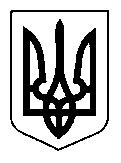 УКРАЇНАЩАСЛИВЦЕВСЬКА  СІЛЬСЬКА  РАДАГЕНІЧЕСЬКОГО  РАЙОНУ  ХЕРСОНСЬКОЇ ОБЛАСТІПРОЕКТ  РІШЕННЯХСІ  СЕСІЇ   VІІ СКЛИКАННЯвід ____________ №_____ Про  виділення  коштів Комунальній  установі  з  капітального  	будівництва  об’єктів  соціально-культурного і  комунального  призначення Щасливцевської  сільської  ради                  Розглянувши  заяву  начальника  Комунальної  установи  з  капітального  будівництва  об’єктів  соціально-культурного  і  комунального  призначення Щасливцевської  сільської  ради  В.  Г.  Мірошниченко про   виділення коштів на  оплату згідно договору № 73447 від 11.02.2019 р.  про приєднання  до  електричних  мереж  електроустановок, керуючись  ст.  26  Закону  України  «Про  місцеве  самоврядування  в  Україні»,  сесія  Щасливцевської  сільської  ради»ВИРІШИЛА:   1. Виділити  кошти  Комунальній  установі  з  капітального  будівництва  об’єктів  соціально-культурного  і   комунального  призначення Щасливцевської  сільської   ради   на  оплату  згідно  договору   № 73447 від 11.02.2019 р.  про  приєднання  до  електричних  мереж  електроустановок  Сільська  лікарська  амбулаторія  за  адресою             вул.  Миру (Леніна) 157-а  с. Щасливцеве  Генічеського  району   згідно  рахунку  АТ «Херсонобленерго»  у  сумі  37248 гривень.     2.   Контроль  за  виконанням  покласти  на  постійну  депутатську  комісію  з питань  бюджету,  управління  комунальною  власністю.             Сільський  голова                                                           В. ПЛОХУШКО 